Community Health Hub/Coalition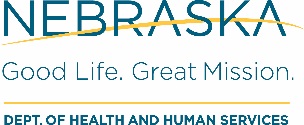 Community Based FIT Screening Plan for Adults 45-74Return rates for FIT kits distributed by Community Health Hubs (CHH) and Cancer Coalitions contracted with the Nebraska Colon Cancer Program range from 32%-70%.  Reviewing previous return rates and submitted distribution plans four practices were identified as increasing the likelihood of FIT kits being returned.  All contractors distributing FIT kits through the NCP must include one or more of the four strategies to increase FIT rates.  Version 7/2022CHH or existing cancer coalition with 501c3 statusCHH or existing cancer coalition with 501c3 statusDate Submitted for approval:Date Submitted for approval:Date Submitted for approval:Date Submitted for approval:_____/_____/_____Contact Name:Contact Name:Type and Brand of FIT Kit:Type and Brand of FIT Kit:  OC-Light S FIT      Other (Please List): ______________________  OC-Light S FIT      Other (Please List): ______________________  OC-Light S FIT      Other (Please List): ______________________  OC-Light S FIT      Other (Please List): ______________________  OC-Light S FIT      Other (Please List): ______________________  OC-Light S FIT      Other (Please List): ______________________  OC-Light S FIT      Other (Please List): ______________________  OC-Light S FIT      Other (Please List): ______________________FIT Kits Provided By:FIT Kits Provided By:Please select the boxes indicating which strategies will be included in the Community Based FIT Screening Plan:Please select the boxes indicating which strategies will be included in the Community Based FIT Screening Plan:Please select the boxes indicating which strategies will be included in the Community Based FIT Screening Plan:Please select the boxes indicating which strategies will be included in the Community Based FIT Screening Plan:Please select the boxes indicating which strategies will be included in the Community Based FIT Screening Plan:Please select the boxes indicating which strategies will be included in the Community Based FIT Screening Plan:Please select the boxes indicating which strategies will be included in the Community Based FIT Screening Plan:Please select the boxes indicating which strategies will be included in the Community Based FIT Screening Plan:Please select the boxes indicating which strategies will be included in the Community Based FIT Screening Plan:Please select the boxes indicating which strategies will be included in the Community Based FIT Screening Plan:Recommendations by Local providers to encourage and promote FIT screening and efficacy of FITs.Recommendations by Local providers to encourage and promote FIT screening and efficacy of FITs.Narrative description of how CHH/Coalition will implement this strategy:Narrative description of how CHH/Coalition will implement this strategy:Narrative description of how CHH/Coalition will implement this strategy:Narrative description of how CHH/Coalition will implement this strategy:Narrative description of how CHH/Coalition will implement this strategy:Narrative description of how CHH/Coalition will implement this strategy:Narrative description of how CHH/Coalition will implement this strategy:Narrative description of how CHH/Coalition will implement this strategy:Plan for education to FIT distribution sites such as pharmacies, clinics, and other partners distributing FIT kits for contractor.  Education and training should include: how to select age appropriate participants, how to complete FIT, importance of colorectal cancer screening, efficacy of screening with FIT, and appropriate monitoring of FIT kits.  Plan for education to FIT distribution sites such as pharmacies, clinics, and other partners distributing FIT kits for contractor.  Education and training should include: how to select age appropriate participants, how to complete FIT, importance of colorectal cancer screening, efficacy of screening with FIT, and appropriate monitoring of FIT kits.  Narrative description of how CHH/Coalition will implement this strategy:Narrative description of how CHH/Coalition will implement this strategy:Narrative description of how CHH/Coalition will implement this strategy:Narrative description of how CHH/Coalition will implement this strategy:Narrative description of how CHH/Coalition will implement this strategy:Narrative description of how CHH/Coalition will implement this strategy:Narrative description of how CHH/Coalition will implement this strategy:Narrative description of how CHH/Coalition will implement this strategy:1:1 education to men and women 45-74 years of age regarding importance of colorectal screening, efficacy of FIT screening, commitment of individual to complete, how to complete FIT.  1:1 education to men and women 45-74 years of age regarding importance of colorectal screening, efficacy of FIT screening, commitment of individual to complete, how to complete FIT.  Narrative description of how CHH/Coalition will implement this strategy:Narrative description of how CHH/Coalition will implement this strategy:Narrative description of how CHH/Coalition will implement this strategy:Narrative description of how CHH/Coalition will implement this strategy:Narrative description of how CHH/Coalition will implement this strategy:Narrative description of how CHH/Coalition will implement this strategy:Narrative description of how CHH/Coalition will implement this strategy:Narrative description of how CHH/Coalition will implement this strategy:Direct Mail Distribution of FIT kits as a supportive strategy. (Must be paired with an approved EBI)Direct Mail Distribution of FIT kits as a supportive strategy. (Must be paired with an approved EBI)Narrative on justification and need for supportive strategy:Narrative on justification and need for supportive strategy:Narrative on justification and need for supportive strategy:Narrative on justification and need for supportive strategy:Narrative on justification and need for supportive strategy:Narrative on justification and need for supportive strategy:Narrative on justification and need for supportive strategy:Narrative on justification and need for supportive strategy:Timely follow up of non-returned kits within 3 weeks of distribution of kit at minimum by mail.  Timely follow up of non-returned kits within 3 weeks of distribution of kit at minimum by mail.  Narrative description of how CHH/Coalition will implement this strategy:Narrative description of how CHH/Coalition will implement this strategy:Narrative description of how CHH/Coalition will implement this strategy:Narrative description of how CHH/Coalition will implement this strategy:Narrative description of how CHH/Coalition will implement this strategy:Narrative description of how CHH/Coalition will implement this strategy:Narrative description of how CHH/Coalition will implement this strategy:Narrative description of how CHH/Coalition will implement this strategy:Goal 1 - Projected number of kits that will be distributed:Goal 1 - Projected number of kits that will be distributed:Goal 2 – Projected number of kits that will be returned/completed:Goal 2 – Projected number of kits that will be returned/completed:Goal 2 – Projected number of kits that will be returned/completed:Goal 2 – Projected number of kits that will be returned/completed:Actual amount of kits a Hub has currently (non-expired):Actual amount of kits a Hub has currently (non-expired):Number of kits Hub has currently (Expired):Number of kits Hub has currently (Expired):Number of kits Hub has currently (Expired):Number of kits Hub has currently (Expired):Number of kits Hub is Requesting from WMHP:Number of kits Hub is Requesting from WMHP:Description of CHH/Coalition Distribution Process:Description of CHH/Coalition Distribution Process:Age of Distribution45-74 Specific plan for addressing younger population.Age of Distribution45-74 Specific plan for addressing younger population.Timeframe for distributionTimeframe for distributionDate of start and finishDate of start and finishDate of start and finishDate of start and finishDate of start and finishDate of start and finishDate of start and finishDate of start and finishDescription of CHH/Coalition Process for Follow Up of Non-Returned FIT Kits:Description of CHH/Coalition Process for Follow Up of Non-Returned FIT Kits:Description of  CHH/Coalition Coordination with Processing Lab:Description of  CHH/Coalition Coordination with Processing Lab:Name of Lab or Labs processing FITs:Name of Lab or Labs processing FITs:Lincoln-Lancaster Co. Health DepartmentAttn:  Laboratory3130 0 Street  Lincoln, Ne 68510Lincoln-Lancaster Co. Health DepartmentAttn:  Laboratory3130 0 Street  Lincoln, Ne 68510Lincoln-Lancaster Co. Health DepartmentAttn:  Laboratory3130 0 Street  Lincoln, Ne 68510Lincoln-Lancaster Co. Health DepartmentAttn:  Laboratory3130 0 Street  Lincoln, Ne 68510Lincoln-Lancaster Co. Health DepartmentAttn:  Laboratory3130 0 Street  Lincoln, Ne 68510Lincoln-Lancaster Co. Health DepartmentAttn:  Laboratory3130 0 Street  Lincoln, Ne 68510Lincoln-Lancaster Co. Health DepartmentAttn:  Laboratory3130 0 Street  Lincoln, Ne 68510Lincoln-Lancaster Co. Health DepartmentAttn:  Laboratory3130 0 Street  Lincoln, Ne 68510Description of  CHH/Coalition Follow up for Positive FIT:Description of  CHH/Coalition Follow up for Positive FIT:Process for referring potential eligible Nebraska clients to NCP for colonoscopy:Process for referring potential eligible Nebraska clients to NCP for colonoscopy:	Copy of Enrollment/Intake/Demographic Form Collected from FIT Recipients 	provided to DHHS for review	Copy of Enrollment/Intake/Demographic Form Collected from FIT Recipients 	provided to DHHS for review	Copy of Enrollment/Intake/Demographic Form Collected from FIT Recipients 	provided to DHHS for review	Copy of Enrollment/Intake/Demographic Form Collected from FIT Recipients 	provided to DHHS for review	Copy of Enrollment/Intake/Demographic Form Collected from FIT Recipients 	provided to DHHS for review	Copy of Enrollment/Intake/Demographic Form Collected from FIT Recipients 	provided to DHHS for review	Copy of Enrollment/Intake/Demographic Form Collected from FIT Recipients 	provided to DHHS for review	Copy of Enrollment/Intake/Demographic Form Collected from FIT Recipients 	provided to DHHS for review	Copy of Enrollment/Intake/Demographic Form Collected from FIT Recipients 	provided to DHHS for review	Copy of Enrollment/Intake/Demographic Form Collected from FIT Recipients 	provided to DHHS for reviewPrimary Person for FIT Registry Data Entry:Primary Person for FIT Registry Data Entry:Address of Health Hub:Address of Health Hub:Address of Health Hub:Address of Health Hub:Primary Phone: (_____)_________Primary Phone: (_____)_________Primary Phone: (_____)_________Primary Phone: (_____)_________Primary Person for FIT Registry Data Entry:Primary Person for FIT Registry Data Entry:Address of Health Hub:Address of Health Hub:Address of Health Hub:Address of Health Hub:Primary Fax: (_____)____________Primary Fax: (_____)____________Primary Fax: (_____)____________Primary Fax: (_____)____________Primary Person for FIT Registry Data Entry:Primary Person for FIT Registry Data Entry:Address of Health Hub:Address of Health Hub:Address of Health Hub:Address of Health Hub:Primary E-mail:Primary E-mail:Primary E-mail:Primary E-mail:Secondary Person for FIT Registry Data Entry:Secondary Person for FIT Registry Data Entry:Address of Health Hub:Address of Health Hub:Address of Health Hub:Address of Health Hub:Secondary Phone: (_____)_________Secondary Phone: (_____)_________Secondary Phone: (_____)_________Secondary Phone: (_____)_________Secondary Person for FIT Registry Data Entry:Secondary Person for FIT Registry Data Entry:Address of Health Hub:Address of Health Hub:Address of Health Hub:Address of Health Hub:Secondary Fax: (_____)____________Secondary Fax: (_____)____________Secondary Fax: (_____)____________Secondary Fax: (_____)____________Secondary Person for FIT Registry Data Entry:Secondary Person for FIT Registry Data Entry:Address of Health Hub:Address of Health Hub:Address of Health Hub:Address of Health Hub:Secondary E-mail:Secondary E-mail:Secondary E-mail:Secondary E-mail:List of In Kind Activities/Services:List of In Kind Activities/Services:List of In Kind Activities/Services:List of In Kind Activities/Services:List of In Kind Activities/Services:List of In Kind Activities/Services:Estimated Value of In Kind:Estimated Value of In Kind:Estimated Value of In Kind:Estimated Value of In Kind:HUB Signature:  HUB Signature:  HUB Signature:  HUB Signature:  HUB Signature:  HUB Signature:  Date of Signature: _____/_____/____Date of Signature: _____/_____/____Date of Signature: _____/_____/____Date of Signature: _____/_____/____DHHS Response/Plan Feedback:DHHS Response/Plan Feedback:DHHS Response/Plan Feedback:DHHS Response/Plan Feedback:DHHS Response/Plan Feedback:DHHS Response/Plan Feedback:Date: _____/_____/_____Date: _____/_____/_____Date: _____/_____/_____Date: _____/_____/_____CHH/Coalition Response to DHHS Feedback:CHH/Coalition Response to DHHS Feedback:CHH/Coalition Response to DHHS Feedback:CHH/Coalition Response to DHHS Feedback:CHH/Coalition Response to DHHS Feedback:CHH/Coalition Response to DHHS Feedback:Date: _____/_____/_____Date: _____/_____/_____Date: _____/_____/_____Date: _____/_____/_____DHHS Approval: Yes  No  Pending Yes  No  PendingReason:Reason:Reason:Reason:Reason:Reason:Reason:
DHHS Signature:
DHHS Signature:
DHHS Signature:
DHHS Signature:
DHHS Signature:
DHHS Signature:
DHHS Signature:Date of Signature: _____/_____/____Date of Signature: _____/_____/____Date of Signature: _____/_____/____Checklist for Hub for Completion of  FIT Process Screening Template Completed with Hub’s SignatureDistribution List Submitted Enrollment Form Submitted and ApprovedBUDGET REQUEST IF APPLICABLEChecklist for Hub for Completion of  FIT Process Screening Template Completed with Hub’s SignatureDistribution List Submitted Enrollment Form Submitted and ApprovedBUDGET REQUEST IF APPLICABLEChecklist for Hub for Completion of  FIT Process Screening Template Completed with Hub’s SignatureDistribution List Submitted Enrollment Form Submitted and ApprovedBUDGET REQUEST IF APPLICABLEChecklist for Hub for Completion of  FIT Process Screening Template Completed with Hub’s SignatureDistribution List Submitted Enrollment Form Submitted and ApprovedBUDGET REQUEST IF APPLICABLEChecklist for Hub for Completion of  FIT Process Screening Template Completed with Hub’s SignatureDistribution List Submitted Enrollment Form Submitted and ApprovedBUDGET REQUEST IF APPLICABLEChecklist for Hub for Completion of  FIT Process Screening Template Completed with Hub’s SignatureDistribution List Submitted Enrollment Form Submitted and ApprovedBUDGET REQUEST IF APPLICABLEChecklist for Hub for Completion of  FIT Process Screening Template Completed with Hub’s SignatureDistribution List Submitted Enrollment Form Submitted and ApprovedBUDGET REQUEST IF APPLICABLE